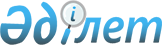 О внесении изменений в решение Павлодарского городского маслихата от 24 декабря 2010 года N 79/29 "О бюджете города Павлодара на 2011 - 2013 годы"
					
			Утративший силу
			
			
		
					Решение маслихата города Павлодара Павлодарской области от 01 июля 2011 года N 34/34. Зарегистрировано Департаментом юстиции Павлодарской области 07 июля 2011 года N 12-1-173. Утратило силу в связи с истечением срока действия (письмо маслихата города Павлодара Павлодарской области от 04 марта 2014 года N 1-20/76)      Сноска. Утратило силу в связи с истечением срока действия (письмо маслихата города Павлодара Павлодарской области от 04.03.2014 N 1-20/76).

      В соответствии со статьей 106, пунктом 5 статьи 109 Бюджетного кодекса Республики Казахстан, подпунктом 1) пункта 1 статьи 6 Закона Республики Казахстан "О местном государственном управлении и самоуправлении в Республике Казахстан" городской маслихат РЕШИЛ:



      1. Внести в решение Павлодарского городского маслихата от 24 декабря 2010 года N 79/29 "О бюджете города Павлодара на 2011 - 2013 годы" (29 очередная сессия 4 созыва), (зарегистрированное в Реестре государственной регистрации нормативных правовых актов за N 12-1-165, опубликованное 30 декабря 2010 года в газетах "Компаньон" N 52 и 10 января 2011 года "Версия" N 1), следующие изменения:



      в подпункте 1) пункта 1 указанного решения цифры "25 034 848" заменить цифрами "25 500 234";

      цифры "18 645 876" заменить цифрами "18 627 287";

      цифры "5 813 997" заменить цифрами "6 297 972";

      в подпункте 2) пункта 1 указанного решения цифры "25 659 256"  заменить цифрами "26 608 342";

      в подпункте 3) пункта 1 указанного решения цифры "2 494" заменить словами "равно нулю";

      в подпункте 5) пункта 1 указанного решения цифры "-626 902" заменить цифрами "-1 108 108";

      в подпункте 6) пункта 1 указанного решения цифры "626 902" заменить цифрами "1 108 108";



      в пункте 3 указанного решения цифры "82 453" заменить цифрами "98 453";



      в пункте 6-2 указанного решения цифры "30 030" заменить цифрами  "48 763";



      приложения 1, 5 к указанному решению изложить в новой редакции согласно приложениям 1, 2 к настоящему решению.



      2. Контроль за выполнением настоящего решения возложить на ревизионную комиссию городского маслихата.



      3. Настоящее решение вводится в действие с 1 января 2011 года.      Председатель сессии                        В. Лебедь      Секретарь городского маслихата             М. Желнов

Приложение 1          

к решению Павлодарского городского  

маслихата от 1 июля 2011 года N 34/34 Уточненный бюджет города Павлодара на 2011 год

Приложение 2           

к решению Павлодарского городского  

маслихата от 1 июля 2011 года N 34/34 Перечень бюджетных программ (подпрограмм) на 2011 год

аппарата акима Кенжекольского сельского округа
					© 2012. РГП на ПХВ «Институт законодательства и правовой информации Республики Казахстан» Министерства юстиции Республики Казахстан
				КатегорияКатегорияКатегорияКатегорияСумма (тысяч тенге)КлассКлассКлассСумма (тысяч тенге)ПодклассПодклассСумма (тысяч тенге)НаименованиеСумма (тысяч тенге)123451. Доходы255002341Налоговые поступления1862728701Подоходный налог45805972Индивидуальный подоходный налог458059703Социальный налог34300371Социальный налог343003704Налоги на собственность25929541Налоги на имущество16421013Земельный налог4129634Налог на транспортные средства5378005Единый земельный налог9005Внутренние налоги на товары, работы и услуги77713822Акцизы70310053Поступления за использование природных и других ресурсов5200004Сборы за ведение предпринимательской и профессиональной деятельности1692245Налог на игорный бизнес5115308Обязательные платежи, взимаемые за совершение юридически значимых действий и (или) выдачу документов уполномоченными на то государственными органами или должностными лицами2523171Государственная пошлина2523172Неналоговые поступления9752801Доходы от государственной собственности680085Доходы от аренды имущества, находящегося в государственной собственности6800802Поступления от реализации товаров (работ, услуг) государственными учреждениями, финансируемыми из государственного бюджета2041Поступления от реализации товаров (работ, услуг) государственными учреждениями, финансируемыми из государственного бюджета20403Поступления денег от проведения государственных закупок, организуемых государственными учреждениями, финансируемыми из государственного бюджета4231Поступления денег от проведения государственных закупок, организуемых государственными учреждениями, финансируемыми из государственного бюджета42304Штрафы, пеня, санкции, взыскания, налагаемые государственными учреждениями, финансируемыми из государственного бюджета, а также содержащимися и финансируемыми из бюджета (сметы расходов) Национального Банка Республики Казахстан13631Штрафы, пеня, санкции, взыскания, налагаемые государственными учреждениями, финансируемыми из государственного бюджета, а также содержащимися и финансируемыми из бюджета (сметы расходов) Национального Банка Республики Казахстан, за исключением поступлений от организаций нефтяного сектора136306Прочие неналоговые поступления275301Прочие неналоговые поступления275303Поступления от продажи основного капитала47744701Продажа государственного имущества, закрепленного за государственными учреждениями2685181Продажа государственного имущества, закрепленного за государственными учреждениями26851803Продажа земли и нематериальных активов2089291Продажа земли1639292Продажа нематериальных активов450004Поступления трансфертов629797202Трансферты из вышестоящих органов государственного управления62979722Трансферты из областного бюджета6297972Функциональная группаФункциональная группаФункциональная группаФункциональная группаФункциональная группаСумма (тысяч тенге)Функциональная подгруппаФункциональная подгруппаФункциональная подгруппаФункциональная подгруппаСумма (тысяч тенге)Администратор бюджетных программАдминистратор бюджетных программАдминистратор бюджетных программСумма (тысяч тенге)ПрограммаПрограммаСумма (тысяч тенге)НаименованиеСумма (тысяч тенге)1234562. Затраты2660834201Государственные услуги общего характера3365111Представительные, исполнительные и другие органы, выполняющие общие функции государственного управления208038112Аппарат маслихата района (города областного значения)29983001Услуги по обеспечению деятельности маслихата района (города областного значения)28220003Капитальные расходы государственных органов1763122Аппарат акима района (города областного значения)112336001Услуги по обеспечению деятельности акима района (города областного значения)109636003Капитальные расходы государственных органов2700123Аппарат акима района в городе, города районного значения, поселка, аула (села), аульного (сельского) округа65719001Услуги по обеспечению деятельности акима района в городе, города районного значения, поселка, аула (села), аульного (сельского) округа59079022Капитальные расходы государственных органов66402Финансовая деятельность94265452Отдел финансов района (города областного значения)94265001Услуги по реализации государственной политики в области исполнения бюджета района (города областного значения) и управления коммунальной собственностью района (города областного значения)40193003Проведение оценки имущества в целях налогообложения5242004Организация работы по выдаче разовых талонов и обеспечение полноты сбора сумм от реализации разовых талонов26620011Учет, хранение, оценка и реализация имущества, поступившего в коммунальную собственность13390018Капитальные расходы государственных органов88205Планирование и статистическая деятельность34208453Отдел экономики и бюджетного планирования района (города областного значения)34208001Услуги по реализации государственной политики в области формирования и развития экономической политики, системы государственного планирования и управления района (города областного значения)31978004Капитальные расходы государственных органов223002Оборона262911Военные нужды26291122Аппарат акима района (города областного значения)26291005Мероприятия в рамках исполнения всеобщей воинской обязанности2629103Общественный порядок, безопасность, правовая, судебная, уголовно-исполнительная деятельность1168561Правоохранительная деятельность116856458Отдел жилищно-коммунального хозяйства, пассажирского транспорта и автомобильных дорог района (города областного значения)116856021Обеспечение безопасности дорожного движения в населенных пунктах11685604Образование95437161Дошкольное воспитание и обучение2725091123Аппарат акима района в городе, города районного значения, поселка, аула (села), аульного (сельского) округа93558004Поддержка организаций дошкольного воспитания и обучения92883025Увеличение размера доплаты за квалификационную категорию учителям школ и воспитателям дошкольных организаций образования675464Отдел образования района (города областного значения)2631533009Обеспечение деятельности организаций дошкольного воспитания и обучения2616016021Увеличение размера доплаты за квалификационную категорию учителям школ и воспитателям дошкольных организаций образования155172Начальное, основное среднее и общее среднее образование4668656123Аппарат акима района в городе, города районного значения, поселка, аула (села), аульного (сельского) округа8621005Организация бесплатного подвоза учащихся до школы и обратно в аульной (сельской) местности8621464Отдел образования района (города областного значения)4660035003Общеобразовательное обучение4232971006Дополнительное образование для детей4270644Техническое и профессиональное, послесреднее образование37474464 Отдел образования района (города областного значения)37474018Организация профессионального обучения374749Прочие услуги в области образования2112495464Отдел образования района (города областного значения)254916001Услуги по реализации государственной политики на местном уровне в области образования30758005Приобретение и доставка учебников, учебно-методических комплексов для государственных учреждений образования района (города областного значения)116625007Проведение школьных олимпиад, внешкольных мероприятий и конкурсов районного (городского) масштаба2244012Капитальные расходы государственных органов1260015Ежемесячные выплаты денежных средств опекунам (попечителям) на содержание ребенка сироты (детей-сирот), и ребенка (детей), оставшегося без попечения родителей70908020Обеспечение оборудованием, программным обеспечением детей-инвалидов, обучающихся на дому33121467Отдел строительства района (города областного значения)1857579037Строительство и реконструкция объектов образования185757906Социальная помощь и социальное обеспечение9818802Социальная помощь925298123Аппарат акима района в городе, города районного значения, поселка, аула (села), аульного (сельского) округа1867003Оказание социальной помощи нуждающимся гражданам на дому1867451Отдел занятости и социальных программ района (города областного значения)922130002Программа занятости209798004Оказание социальной помощи на приобретение топлива специалистам здравоохранения, образования, социального обеспечения, культуры и спорта в сельской местности в соответствии с законодательством Республики Казахстан2268005Государственная адресная социальная помощь22610006Жилищная помощь54200007Социальная помощь отдельным категориям нуждающихся граждан по решениям местных представительных органов292155010Материальное обеспечение детей-инвалидов, воспитывающихся и обучающихся на дому12292013Социальная адаптация лиц, не имеющих определенного местожительства64898014Оказание социальной помощи нуждающимся гражданам на дому71695015Территориальные центры социального обслуживания пенсионеров и инвалидов71567016Государственные пособия на детей до 18 лет11859017Обеспечение нуждающихся инвалидов обязательными гигиеническими средствами и предоставление услуг специалистами жестового языка, индивидуальными помощниками в соответствии с индивидуальной программой реабилитации инвалида81140023Обеспечение деятельности центров занятости27648464Отдел образования района (города областного значения)1301008Социальная поддержка обучающихся и воспитанников организаций образования очной формы обучения в виде льготного проезда на общественном транспорте (кроме такси) по решению местных представительных органов13019Прочие услуги в области социальной помощи и социального обеспечения56582451Отдел занятости и социальных программ района (города областного значения)56582001Услуги по реализации государственной политики на местном уровне в области обеспечения занятости и реализации социальных программ для населения55212011Оплата услуг по зачислению, выплате и доставке пособий и других социальных выплат137007Жилищно-коммунальное хозяйство48052851Жилищное хозяйство3150499458Отдел жилищно-коммунального хозяйства, пассажирского транспорта и автомобильных дорог района (города областного значения)83494002Изъятие, в том числе путем выкупа земельных участков для государственных надобностей и связанное с этим отчуждение недвижимого имущества3064003Организация сохранения государственного жилищного фонда79923004Обеспечение жильем отдельных категорий граждан507467Отдел строительства района (города областного значения)3067005003Строительство и (или) приобретение жилья государственного коммунального жилищного фонда1183992004Развитие, обустройство и (или) приобретение инженерно-коммуникационной инфраструктуры1004414019Строительство жилья874585022Развитие инженерно–коммуникационной инфраструктуры в рамках Программы занятости 202040142Коммунальное хозяйство218820123Аппарат акима района в городе, города районного значения, поселка, аула (села), аульного (сельского) округа2293014Организация водоснабжения населенных пунктов2293458Отдел жилищно-коммунального хозяйства, пассажирского транспорта и автомобильных дорог района (города областного значения)216527012Функционирование системы водоснабжения и водоотведения82151028Развитие коммунального хозяйства122076029Развитие системы водоснабжения123003Благоустройство населенных пунктов1435966123Аппарат акима района в городе, города районного значения, поселка, аула (села), аульного (сельского) округа44823008Освещение улиц населенных пунктов34639009Обеспечение санитарии населенных пунктов2144010Содержание мест захоронений и погребение безродных4887011Благоустройство и озеленение населенных пунктов3153458Отдел жилищно-коммунального хозяйства, пассажирского транспорта и автомобильных дорог района (города областного значения)1391143015Освещение улиц в населенных пунктах210459016Обеспечение санитарии населенных пунктов161755017Содержание мест захоронений и захоронение безродных24965018Благоустройство и озеленение населенных пунктов99396408Культура, спорт, туризм и информационное пространство6310541Деятельность в области культуры240412123Аппарат акима района в городе, города районного значения, поселка, аула (села), аульного (сельского) округа6057006Поддержка культурно-досуговой работы на местном уровне6057455Отдел культуры и развития языков района (города областного значения)218956003Поддержка культурно-досуговой работы218956467Отдел строительства района (города областного значения)15399011Развитие объектов культуры153992Спорт200575465Отдел физической культуры и спорта района (города областного значения)191233006Проведение спортивных соревнований на районном (города областного значения) уровне182766007Подготовка и участие членов сборных команд района (города областного значения) по различным видам спорта на областных спортивных соревнованиях8467467Отдел строительства района (города областного значения)9342008Развитие объектов спорта и туризма93423Информационное пространство128877455Отдел культуры и развития языков района (города областного значения)94838006Функционирование районных (городских) библиотек89838007Развитие государственного языка и других языков народа Казахстана5000456Отдел внутренней политики района (города областного значения)34039002Услуги по проведению государственной информационной политики через газеты и журналы10830005Услуги по проведению государственной информационной политики через телерадиовещание232099Прочие услуги по организации культуры, спорта, туризма и информационного пространства61190455Отдел культуры и развития языков района (города областного значения)11568001Услуги по реализации государственной политики на местном уровне в области развития языков и культуры11142010Капитальные расходы государственных органов426456Отдел внутренней политики района (города областного значения)36811001Услуги по реализации государственной политики на местном уровне в области информации, укрепления государственности и формирования социального оптимизма граждан12822003Реализация региональных программ в сфере молодежной политики23329006Капитальные расходы государственных органов660465Отдел физической культуры и спорта района (города областного значения)12811001Услуги по реализации государственной политики на местном уровне в сфере физической культуры и спорта12257004Капитальные расходы государственных органов55409Топливно-энергетический комплекс и недропользование6116969Прочие услуги в области топливно-энергетического комплекса и недропользования611696467Отдел строительства района (города областного значения)611696009Развитие теплоэнергетической системы61169610Сельское, водное, лесное, рыбное хозяйство, особо охраняемые природные территории, охрана окружающей среды и животного мира, земельные отношения990731Сельское хозяйство46311467Отдел строительства района (города областного значения)18660010Развитие объектов сельского хозяйства18660474Отдел сельского хозяйства и ветеринарии района (города областного значения)27651001Услуги по реализации государственной политики на местном уровне в сфере сельского хозяйства и ветеринарии11749003Капитальные расходы государственных органов570007Организация отлова и уничтожения бродячих собак и кошек14957012Проведение мероприятий по идентификации сельскохозяйственных животных3756Земельные отношения47177463Отдел земельных отношений района (города областного значения)47177001Услуги по реализации государственной политики в области регулирования земельных отношений на территории района (города областного значения)37345003Земельно-хозяйственное устройство населенных пунктов6017007Капитальные расходы государственных органов38159Прочие услуги в области сельского, водного, лесного, рыбного хозяйства, охраны окружающей среды и земельных отношений5585474Отдел сельского хозяйства и ветеринарии района (города областного значения)5585013Проведение противоэпизоотических мероприятий558511Промышленность, архитектурная, градостроительная и строительная деятельность588082Архитектурная, градостроительная и строительная деятельность58808467Отдел строительства района (города областного значения)22350001Услуги по реализации государственной политики на местном уровне в области строительства21575017Капитальные расходы государственных органов775468Отдел архитектуры и градостроительства района (города областного значения)36458001Услуги по реализации государственной политики в области архитектуры и градостроительства на местном уровне11744003Разработка схем градостроительного развития территории района и генеральных планов населенных пунктов21406004Капитальные расходы государственных органов330812Транспорт и коммуникации21233281Автомобильный транспорт2023286123Аппарат акима района в городе, города районного значения, поселка, аула (села), аульного (сельского) округа34925013Обеспечение функционирования автомобильных дорог в городах районного значения, поселках, аулах (селах), аульных (сельских) округах34925458Отдел жилищно-коммунального хозяйства, пассажирского транспорта и автомобильных дорог района (города областного значения)1988361022Развитие транспортной инфраструктуры6700023Обеспечение функционирования автомобильных дорог19816619Прочие услуги в сфере транспорта и коммуникаций100042458Отдел жилищно-коммунального хозяйства, пассажирского транспорта и автомобильных дорог района (города областного значения)100042024Организация внутрипоселковых (внутригородских) внутрирайонных общественных пассажирских перевозок10004213Прочие2287933Поддержка предпринимательской деятельности и защита конкуренции20990469Отдел предпринимательства района (города областного значения)20990001Услуги по реализации государственной политики на местном уровне в области развития предпринимательства и промышленности13560003Поддержка предпринимательской деятельности5845004Капитальные расходы государственных органов15859Прочие207803451Отдел занятости и социальных программ района (города областного значения)23400022Поддержка частного предпринимательства в рамках программы "Дорожная карта бизнеса – 2020"23400452Отдел финансов района (города областного значения)98453012Резерв местного исполнительного органа района (города областного значения)98453458Отдел жилищно-коммунального хозяйства, пассажирского транспорта и автомобильных дорог района (города областного значения)85950001Услуги по реализации государственной политики на местном уровне в области жилищно-коммунального хозяйства, пассажирского транспорта и автомобильных дорог84390013Капитальные расходы государственных органов156015Трансферты70450511Трансферты7045051452Отдел финансов района (города областного значения)7045051006Возврат неиспользованных (недоиспользованных) целевых трансфертов258508007Бюджетные изъятия67865433. Чистое бюджетное кредитование04. Сальдо по операциям с финансовыми активами05. Дефицит (профицит) бюджета-11081086. Финансирование дефицита (использование профицита) бюджета1108108Функциональная группаФункциональная группаФункциональная группаФункциональная группаФункциональная группаФункциональная подгруппаФункциональная подгруппаФункциональная подгруппаФункциональная подгруппаАдминистратор бюджетных программАдминистратор бюджетных программАдминистратор бюджетных программПрограммаПрограммаНаименование1234501Государственные услуги общего характера1Представительные, исполнительные и другие органы, выполняющие общие функции государственного управления123Аппарат акима района в городе, города районного значения, поселка, аула (села), аульного (сельского) округа001Услуги по обеспечению деятельности акима района в городе, города районного значения, поселка, аула (села), аульного (сельского) округа022Капитальные расходы государственных органов04Образование1Дошкольное воспитание и обучение123Аппарат акима района в городе, города районного значения, поселка, аула (села), аульного (сельского) округа004Поддержка организаций дошкольного воспитания и обучения025Увеличение размера доплаты за квалификационную категорию учителям школ и воспитателям дошкольных организаций образования2Начальное, основное среднее и общее среднее образование123Аппарат акима района в городе, города районного значения, поселка, аула (села), аульного (сельского) округа005Организация бесплатного подвоза учащихся до школы и обратно в аульной (сельской) местности06Социальная помощь и социальное обеспечение2Социальная помощь123Аппарат акима района в городе, города районного значения, поселка, аула (села), аульного (сельского) округа003Оказание социальной помощи нуждающимся гражданам на дому07Жилищно-коммунальное хозяйство3Благоустройство населенных пунктов123Аппарат акима района в городе, города районного значения, поселка, аула (села), аульного (сельского) округа008Освещение улиц населенных пунктов009Обеспечение санитарии населенных пунктов011Благоустройство и озеленение населенных пунктов08Культура, спорт, туризм и информационное пространство1Деятельность в области культуры123Аппарат акима района в городе, города районного значения, поселка, аула (села), аульного (сельского) округа006Поддержка культурно-досуговой работы на местном уровне12Транспорт и коммуникации1Автомобильный транспорт123Аппарат акима района в городе, города районного значения, поселка, аула (села), аульного (сельского) округа013Обеспечение функционирования автомобильных дорог в городах районного значения, поселках, аулах (селах), аульных (сельских) округах